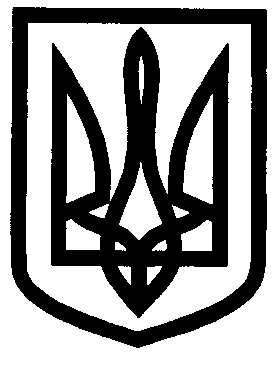 УКРАЇНА УПРАВЛІННЯ ОСВІТИІЗЮМСЬКОЇ МІСЬКОЇ РАДИХАРКІВСЬКОЇ ОБЛАСТІНАКАЗ07.10.2019 											№380 Про підсумки проведення міських змагань до Всесвітнього дня туризмуНа виконання листа Міністерства освіти і науки, молоді та спорту України від 06.04.2012 №1/9-263 «Щодо проведення Дня туризму» та згідно річного плану роботи управління освіти, з метою популяризації дитячо-юнацького туризму в місті, підвищення туристської майстерності школярів, виявлення кращих спортсменів і команд 30 вересня серед команд учнів закладів загальної середньої освіти було проведено міські змагання до Всесвітнього дня туризму. В змаганнях взяли участь десять закладів загальної середньої освіти. Виходячи з вищезазначеного,НАКАЗУЮ:1. За результатами подолання етапів змагань смуги перешкод нагородити грамотами управління освіти Ізюмської міської ради Харківської області та кубками, відповідно до протоколу (додаток ) :І місце – команду учнів ІЗОШ І-ІІІ ступенів №12,ІІ місце – команду учнів ІЗОШ І-ІІІ ступенів №5,ІІІ місце – команду учнів Ізюмської гімназії №3.2. За результатами конкурсу «Сніданок туриста від майстер-шеф» нагородити грамотами управління освіти Ізюмської міської ради Харківської області:І місце - команду учнів ІЗОШ І-ІІІ ступенів №12,ІІ місце - команду учнів ІЗОШ І-ІІІ ступенів №5,ІІІ місце - команди учнів Ізюмської гімназії №1, ІЗОШ І-ІІІ ступенів №11.3. Відзначити якісну підготовку етапів змагань «Смуга перешкод» головою та членами суддівської колегії. 4. Контроль за виконанням даного наказу покласти на начальника відділу змісту та якості освіти управління освіти Ізюмської міської ради Харківської області Васько Н.ОНачальник управління освіти  			О.В.БезкоровайнийФілоноваДодаток до наказу управління освітиІзюмської міської ради Харківської областівід 07.10.2019 №380Зведений протокол міських змагань до Всесвітнього дня туризму  «Смуга перешкод» 30.09.2019 р.№ з/пЗН№ №Види етапів/ штрафні бали ( 1 бал=5 сек)Види етапів/ штрафні бали ( 1 бал=5 сек)Види етапів/ штрафні бали ( 1 бал=5 сек)Види етапів/ штрафні бали ( 1 бал=5 сек)Види етапів/ штрафні бали ( 1 бал=5 сек)Види етапів/ штрафні бали ( 1 бал=5 сек)Види етапів/ штрафні бали ( 1 бал=5 сек)Види етапів/ штрафні бали ( 1 бал=5 сек)Види етапів/ штрафні бали ( 1 бал=5 сек)Види етапів/ штрафні бали ( 1 бал=5 сек)Види етапів/ штрафні бали ( 1 бал=5 сек)Види етапів/ штрафні бали ( 1 бал=5 сек)Види етапів/ штрафні бали ( 1 бал=5 сек)Час проходження полосиЗагальний час+ штрафний часМісце№ з/пЗН№ №КупиниМишоловкаМетеликМаятникКолода з периламиДартцТранспортуванняпотерпілогоЖердиниСтрибки в мішкахНаметСпальний мішокВелораліЗагальна кількість штрафн.Балів=часЧас проходження полосиЗагальний час+ штрафний часМісце1.Гімназія № 100100-20с02700212=60 с40 с7.02 хв7.42 хв.72.ІЗОШ І ІІІ ступенів № 200200-14с0250009=45 с31 с6.26хв.6.57 хв.43.Гімназія № 310010-8с0000013=15с7 с6.30 хв.6.37 хв.ІІІ4.ІЗОШ І ІІІ ступенів № 420600-12с02010715=75 с1.03 хв.6.41 хв.7.44 хв.85.ІЗОШ І ІІІ ступенів № 500000-18с0150006=30 с-12 с6.06 хв.6.18 хв.ІІ6.ІЗОШ І ІІІ ступенів № 610020-20с02510112=60 с40 с6.55 хв.7.35 хв.67.ІЗОШ І ІІІ ступенів № 1000000-4с01720717=85 с1.21 хв7.05 хв.8.26 хв.98.ІЗОШ І ІІІ ступенів № 1100000-16 с0140005=25 с9 с6.57 хв.7.06 хв59.ІЗОШ І ІІІ ступенів № 1210100-10с0100003=15 с5 с6.11 хв.6.16 хв.І10.КЗ «Камянцький ліцей»30100-6011200118=90с1.24 хв.7.409.04 хв.10